STŘEDNÍ ZDRAVOTNICKÁ ŠKOLA A VYŠŠÍ ODBORNÁ ŠKOLA ZDRAVOTNICKÁ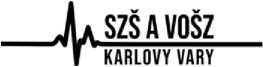 KARLOVY VARY, příspěvková organizacePoděbradská 1247/2, 360 01 Karlovy VaryVÝTAHY SCHMITT + SOHN s.r.o.Jenišov 116362 11 Karlovy VaryVěc: OBJEDNÁVKANa základě předložené cenové nabídky ze dne 10. 10. 2023, objednávám tímto u Vás závazně výměnu motoru kabinových dveří a práce s tím související.Děkuji za spolupráci.V Karlových Varech dne 10. 10. 2023